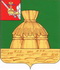 А Д М И Н И С Т РА Ц И Я  Н И К О Л Ь С К О Г ОМ У Н И Ц И П А Л Ь Н О Г О  Р А Й О Н АП О С Т А Н О В Л Е Н И Е          2023 года                                                                                                                      № г. НикольскО внесении изменений в программу персонифицированного финансирования дополнительного образования в Никольском муниципальном районе на 2023 годВ соответствии с Федеральным законом от 06.10.2003 N 131-ФЗ "Об общих принципах организации местного самоуправления в Российской Федерации", приказом Департамента образования Вологодской области от 22.09.2021 N ПР.20-0009/21 "Об утверждении Правил персонифицированного финансирования дополнительного образования детей в Вологодской области", постановлением администрации Никольского муниципального района от 02.09.2019 N 888 "Об утверждении муниципальной программы "Развитие образования Никольского муниципального района на 2020 - 2025 годы",  постановлением администрации Никольского муниципального района от 20.05.2021  N 379  "Об утверждении Положения о персонифицированном учете и персонифицированном финансировании дополнительного образования в Никольском муниципальном районе», администрация Никольского муниципального районаПОСТАНОВЛЯЕТ:1. Внести в программу персонифицированного финансирования дополнительного образования в Никольском муниципальном районе на 2023 год, утвержденную постановлением администрации Никольского муниципального района от 26 декабря 2022 года №1216 (далее- Программа), следующие изменения:1.1. Пункт 3 раздела 1 Программы изложить в следующей редакции:1.2. Пункт 5 раздела 1 Программы изложить в следующей редакции:2.Контроль за исполнением настоящего постановления возложить на заместителя руководителя администрации Никольского муниципального района Е.С. Игумнову.3. Настоящее постановление вступает в силу после официального опубликования в районной газете «Авангард», распространяется на правоотношения, возникшие с 01 января 2023 года,  подлежит размещению на официальном сайте администрации Никольского муниципального района в информационно – телекоммуникационной сети «Интернет».Руководитель администрации Никольского муниципального района                                                                   А.Н.Баданина3Число сертификатов дополнительного образования, обеспечиваемых за счет средств бюджета Никольского муниципального района на период действия Программы10735Норматив обеспечения одного сертификата дополнительного образования на период реализации Программы, тыс. рублей:6,2